TRAINING IN SPIRITUAL DIRECTION (ACCOMPANIMENT)2024-25For those with some background in spirituality and spiritual conversation who would like to learn more about spiritual directionOrganized and presented by the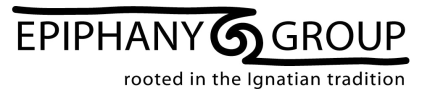 For whom is the course intended?For those with some background in spirituality and spiritual direction who would like to learn more about spiritual direction (accompaniment)There is increasing interest in the spiritual journey and how it relates to living faithfully in today’s world. This speaks of a need for trained spiritual directors. This programme aims to deepen and extend the training given in the ‘Training in Spiritual Conversation’ course. Entry RequirementsApplicants must have completed satisfactorily Training in Spiritual Conversation. Consideration will be given to applicants with comparable experience which includes knowledge of Ignatian spirituality and some practice in Ignatian discernment. Applicants are expected to have experience of regular spiritual direction and ideally of individually guided retreats. The course draws extensively on the Ignatian spiritual exercises, and it is an advantage (though not necessarily a requirement) to have made them prior to beginning the course. Practice in Spiritual DirectionParticipants are expected to be developing a practice in spiritual direction. This means accompanying at least 2 people regularly, preferably 3, in their spiritual journey, so as to be able to apply course learning, and to reflect about practice in the supervision group which forms part of the training.Course ContentModule 1		Developing a Beneficial RelationshipModule 2		The Transforming Work of the SpiritModule 3		Standards of PracticeModule 4		Pastoral ApplicationsMethodThe programme is experience-based and uses small groups, role plays, case studies, triad practice, personal reflection, supervision, input and discussion as methods of learning. There is one written assignment per module.Mode of Presentation: A mix of online and in person components for all participantsThe course contains two major components:Regular Tuesday evening sessions online on ZoomFour days in person – two blocks of two days (Friday and Saturday) at Christ Church, Morningside, Edinburgh.	The in person sessions are integral to the course and all participants will need to attend them.Dates & TimesTuesday evenings on Zoom 7pm to 9.30pmFridays 1pm to 6pm in person at Christ Church, Morningside, EdinburghSaturdays 10am to 4pm in person at Christ Church, Morningside, Edinburgh2024Oct 1, 8, 22 and Fri 25 & Sat 26Nov 5, 12, 19, 26Dec 3, 10, 172025Jan 7, 14, 21, 28Feb 4, 18 and Fri 21 & Sat 22Mar 4, 11, 18, 25Apr 1, 22, 29May 6In addition each participant meets with his/her tutor for a half-hour tutorial on Zoom every 4-6 weeks.AttendanceParticipants are expected to attend all sessions. If a session is missed, due to unforeseen events, trainees are expected to cover the material by meeting online with at least one other participant. If more than four sessions are missed in the year, participants may be deemed not to have completed the course.Spiritual DirectionCourse participants are expected to be receiving regular spiritual direction throughout the course.Course costsThe cost of the course is £755. A registration fee of £65, deductible from the total cost, is payable when an applicant is accepted. The balance may be paid in instalments.Bursaries may be available for this course please contact sdcourse@epiphanygroup.org.uk to enquire about this.Do also contact us at the above address if you wish to make a donation towards helping someone else take part in the course.More InformationIf you would like more information, or would like to make an informal enquiry about the course please contact sdcourse@epiphanygroup.org.ukApplicationsApplication forms can be downloaded from the Epiphany Group website:https://www.epiphanygroup.org.uk/training-courses/spiritual-direction-training/Your application will be acknowledged by e-mail. (Please get in touch again if you haven’t heard back from us in 7 days.)  Confirmation and final details will be sent nearer to the start of the course. Applicants may be interviewed and/or references taken.If you haven’t heard back from us in 7 days, please get in touch again and also check your SPAM folder.